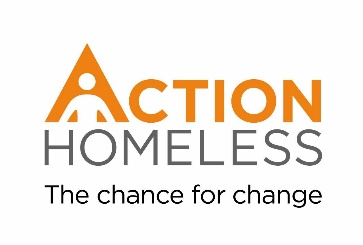 Action Homeless, in partnership with Leicester City Council, is looking for community organisations who can help us deliver a Holiday Hunger project through the summer, building on a pilot developed last year. We would love to hear from you if you work in:•	An organisation that works with young people or is providing healthy food•	An organisation that might have safe space and catering facilities.The aim is to provide 7,000 meals through the Summer Holiday period (16th July to 26th August) for children who normally receive free school meals. The lunches need to be nutritious and offer some variety, but are easy to prepare. We are looking for seven community hubs that can help provide the projects in their locality and deliver the preparation of 50-75 lunches per day Monday to Friday.As well as food and social activities, we would like to involve children and young people in the preparation so they can learn new skills like cooking and budgeting. It will also support the identification of any issues where families are struggling to cope through the summer so that they can be supported. Your organisation can benefit too, developing new capacity, capability and employment, better enabling you to respond to the issues in your communities.Action Homeless will provide all the food required free of charge and will support your group to deliver the programme. As a group, you will need to provide facilities that meet current food hygiene standards (Action Homeless can help to ensure that your group meet these). There will also be support to buy equipment to produce the lunches.You will need to recruit and manage a small team of volunteers who will also need to have Food Hygiene Certificates. Again, Action Homeless can help with the recruitment and will provide this training.To support your work you will be given up to £1000 to cover your group’s costs over the period.To register your group’s interest, please fill in the attached form and return to eilidhstringer@actionhomeless.org.uk by 5pm on Friday 1st June 2018. If you have any questions about the form please call us on 0116 2211851. HOLIDAY HUNGER PROJECT PROPOSAL FORM 2018About your group 1. Organisation/Group name:2. Address:3. Contact person name:4. Phone Number:5. Email:Your Project Plan6. Please tell us briefly about your planned project activities including where they would take place 7. Please tell us the anticipated start and end date of your project Start date: 				End date: 8. What days of the week will you be open, and between what times?9. Which meals will you be providing (breakfast, lunch, dinner)?10. What type of meals will you be providing? (hot/cold) 11. Do you have the facilities to prepare and/or cook food on site?12. What provisions, aside from meals, are you running? E.g. play activities, arts and crafts13. How many volunteers do you think you need to run your project? 14. How many children do you expect to feed at your project over the summer period?15. What is the total number of meals that you plan to serve across the summer?Additional Support required16. In what areas do you need additional support to make your project a success? (Please tick all that apply) Funding Groups can apply for a small grant to help with organisational running costs and/or capital expenditure which directly relate to the provision of Holiday Hunger activities. Groups can apply for up to £1000. If your group would like to apply for a small grant, please fill in the information below. 17. Please outline how much funding you require and how this would be spent (please feel free to attach a basic budget if you prefer)18. Please explain how the funding would help your group to provide meals to disadvantaged children. 19. Please explain what measure you will have to ensure that you can deliver the service through summer.Recruiting volunteersTraining volunteersSourcing foodTransporting food Designing menus/planning meals Providing play activitiesCooking facilities/equipmentOther (please give details)Other (please give details)